ST. LUKE’S ANGLICAN CHURCH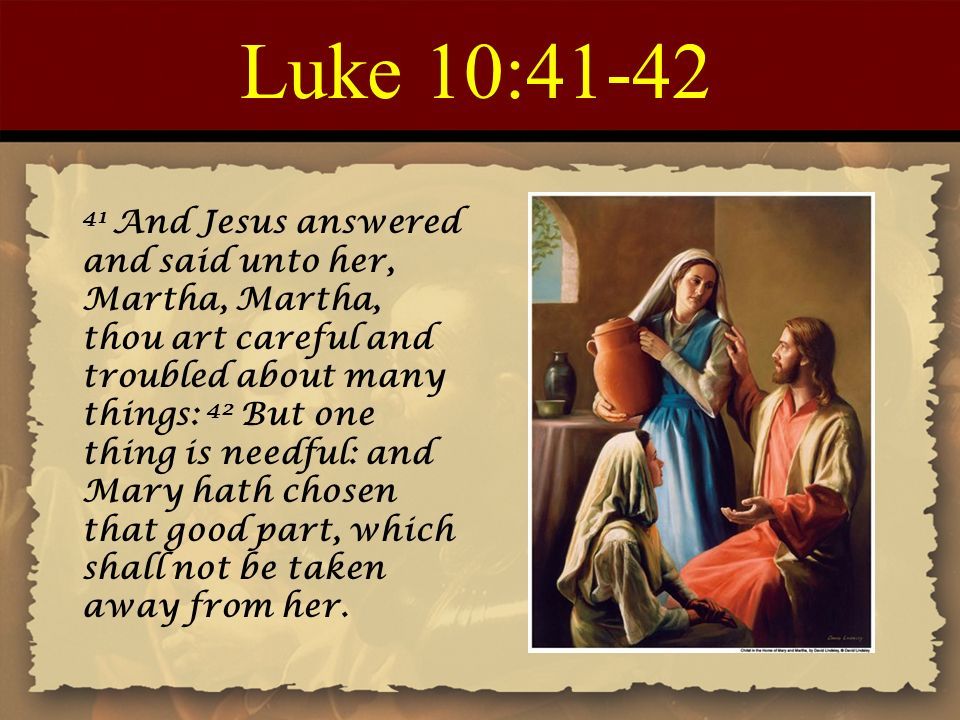 Sunday Communion Service July 17, 2022, at 10:00 a.m.The Rev. Robert MontgomeryPriest–in-Chargerob.montgomery@anglican.nb.ca / (506) 608-1772https://www.facebook.com/StLukesGPReadings: Amos 8: 1-12                     Psalm 52 OR                       Genesis 18: 1-10a             Psalm 15                      Colossians 1: 15-28           Luke 10: 38-42 St. Luke’s NewsINTERCESSIONS: Anglican Communion: The Episcopal Church, the Most Rev. Michael Curry, Presiding Bishop.    Bishop McAllister College, in Uganda, fellow missionaries, teachers, volunteers. The Diocese of Ho, Companion Diocese of the Diocese of FrederictonFredericton, Archbishop David, retired bishops Claude and William, and their families, the Lemmon family. Camp Medley and Camp Brookwood, Threshold Ministries, The Anglican Diocese of Yukon: our retired clergy, and our fellow Anglicans: St. James, Moncton, the Rev. Wendy Amos-Binks; Kingston, the Rev. Douglas Painter; Gondola Point, the Rev. Rob Montgomery, and his familyGondola Point: Christmas Family Support        Parish family: Don Heron and his family       Parish Ministry: readers and stewardship. Community Needs: those without work, food, or shelter, and those who serve and care for them. Pray also for those who are travelling.Shut-Ins, especially if due to COVID-1.9.Sick: Alex, Alice, Bev, Catharine, Diane, Flora, Janet, Katie, Laverne, Lori, Loie,  Peter, Paul, Shawn, Wanda., James F, Travis B., Jack D., Natalie D., James F., Isaac D. , John E., Lisa G., Diane M., Calvin M., Kathy M., Malcolm M., David S., Keaton S., Donna T., Wendy W., and any others we have been asked to include in our prays…Thanksgiving: Our Church Family and Freedom to WorshipThe Rev Montgomery’s Online Bible Study in on hold for the Summer. He will be starting up again in September 2022. Upcoming Activities and Events at St. Luke’s:July 21/22 St. Luke’s Annual Strawberry Festival, St. Luke's Parish Hall, 12 Quispamsis Road, Quispamsis, Thursday, from: 4:30 pm - 6:30 pm    Tickets: $17.50   For Tickets: Call Susan at 847-7609 “Drive Through” Take-Out Only.   Call Early. Tickets Must Be Picked-Up and Paid for Before Dinner. (Roast Turkey, Baked Potato, Cranberries, Sour Cream, Veggies & Roll, Strawberry Shortcake/Whipped Cream,).Rev. Rob Montgomery will be on vacation from about July 18/22 to August 22/22. Our layreaders will be leading Morning Prayer Services with a few additions of speakers and presentations. We hope to see you on Sunday morning. Quarters for A Kilometer: We will be collecting quarters ($0.25) for the distance of a kilometer for the Church Restoration Fund. There will be a container at the back table for the quarters.                                                                                                                                              Work on our Building Restoration Project is complete. St. Luke’s is in the process of raising funds for re- investments funds used for the Restoration repairs of St. Luke’s Anglican Church. White envelopes for this are on the entry table. If you have any questions, please speak with Rev. Rob Montgomery, Rosemarie Kingston, or Terry Sleep. Safe Church Trainer and Renewals: Please note a new online safe church training platform has been developed to allow the Diocese to better track who has taken the training, as well as working to make the training more relevant, accessible, and simple to complete. The new training should take 30-45 minutes and the Diocese would appreciate all feedback that you can provide on the entire process to ensure this is the ideal system to roll out to the diocese. Please contact Donna Dobbin for your training, thank you.Mission Visionary Group – Meet monthly for guidance and direction of out missionary outreach of the Parish. Further details please contact the Rev. Rob Montgomery.We are collecting refundable items from the parish for the Restoration Fund for the Church. If you have any you would like picked up, you may call Terry and Susan Sleep at 847-7609, or Darryl. On this website is also St. Luke's Blog, posting of our Orders of Service and Sermons for Sundays, as well as other resources for us from time to time. Feel free to explore and spread the news if you can.We must continue to meet our monthly expenses while we are unable to come to our church to meet at times for worship and fellowship. Since all worship services, meetings, and events at our church have been placed on hold at times, for the time being, our bulletin has changed. As the situation changes, activities will begin to be re-scheduled. Please contact Terry Sleep at 847-7609. He is our Parish E-offering Representative or by mail to St. Luke’s Anglican Church, 12 Quispamsis Road, Quispamsis, New Brunswick, E2E 1M2 or e-transfer. Please contact Terry Sleep at 847-7609 for further information or instructions, thank you.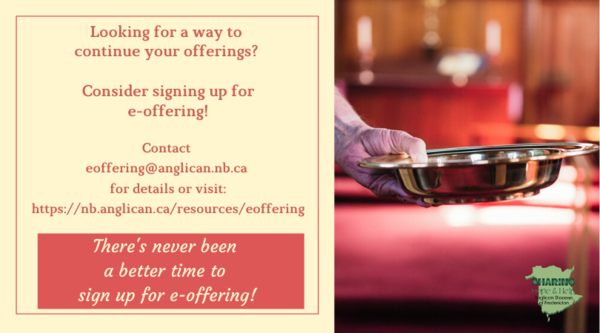 Many of you received the e-news from Gisele McKnight, Diocesan Communications Officer. It contains messages from the archbishop concerning the coronavirus and the resulting procedural changes and cancellations that have been put in place. Bishop David’s message contains links to his earlier messages on the coronavirus, as well as to prayers, on-line worship services and the Book ofCommon Prayer. If you did not receive e-news, it may be found at https://nb.anglican.ca/newsletters/102/display  A call to prayer has been issued and details may be found in e-news. As well, you can keep up with Diocesan events at https://nb.anglican.ca/ E - News wants subscribere-News is the best way to keep up to date on what is going on in the diocese                                                     Click here to subscribe.THE ANGLICAN JOURNAL AND THE NEW BRUNSWICK ANGLICAN: If you are not currently receiving the Anglican Journal and the New Brunswick Anglican and would like to, there are two ways to subscribe: 1. On-line at https://www.anglicanjournal.com/newsubscription/ checking off that you want the Diocesan paper called "Fredericton - New Brunswick Anglican" in the drop-down menu to accompany your subscription to the Anglican Journal, or 2. E-mail circulation@national.anglican.ca indicating that you would like to receive both the Anglican Journal and the New Brunswick Anglican. Include the name of your parish and the Diocese.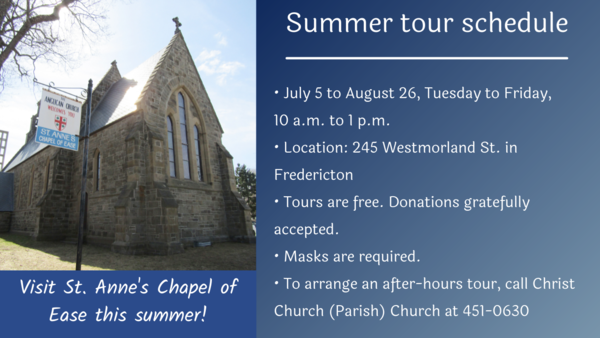 SUMMER SOUNDS 2022 at HistoricTRINITY Church115 Charlotte Street, Saint JohnMonday nights in June - July & Thursday nights in AugustAll Monday programs begin at 7:15 PM and are about one hour inlength. Free will offering for all events to be shared with thepresenters. Co-ordinated by David Goss atgosswalk@nbnet.nb.ca.Saturday July 16 - 7:00 PM sung EVENSONG by the combinedyouth and adults of Choir School’s Choral Workshop at Trinity.(Openings for choristers interested, too. Call 652-8235 for details.)July 18: Tom and Mary Noel, popular duo from Saint John Westwho specialize in Maritime and contemporary songs that will getyour feet a tappin’!July 25: Campfire Songs with their Stories led by David Goss.David has delved into his past as a leader of Scouting andcampfires, and will share his favorite sing-a-long pieces. We willhear stories of their origin and use over the years, with guitaraccompaniment.The 7:00PM August Thursday’s programs will featureartists on the Phoenix Digital Organ, recently installedin Trinity, as well as VOCAL treats. (More informationbefore August). The program co-coordinator is Spencer Belyea.August 4 Organist - Gibson MacMillanAugust 11 Soprano - Maureen Paras & FriendsAugust 18 Vocalists - Mary Louise Belyea & Shane ScottAugust 25 Organist - Richard KiddVisit Kings LandingSunday service @ 2 p.m.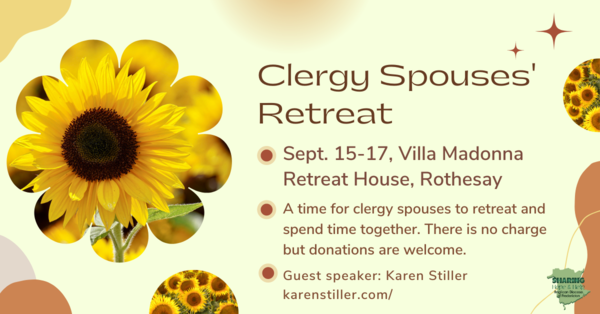 Clergy Spouses' Retreat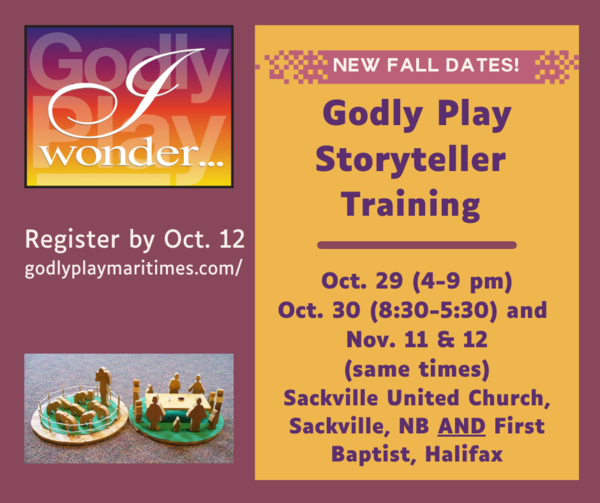 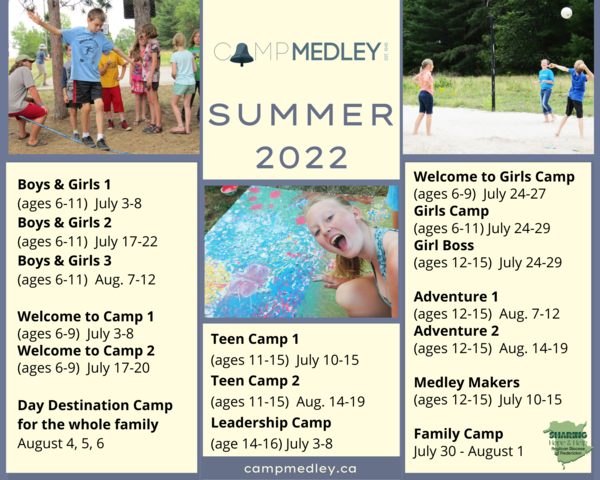 What's your favourite camp?campmedley.ca
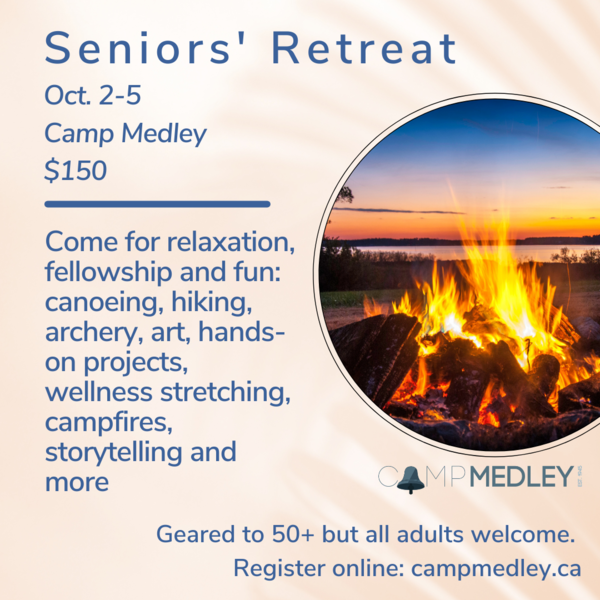 Godly Play trainingFall dates have changedhttps://godlyplaymaritimes.com/
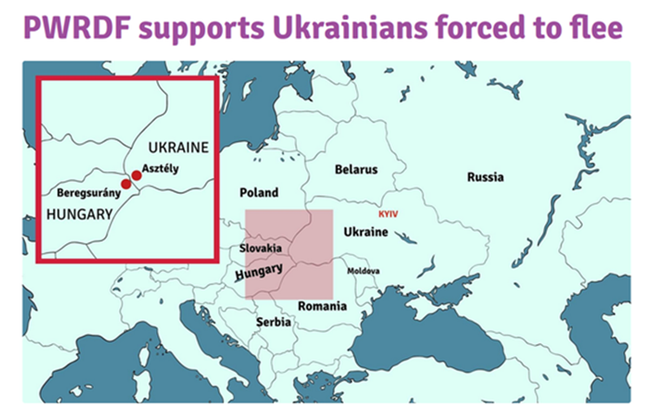 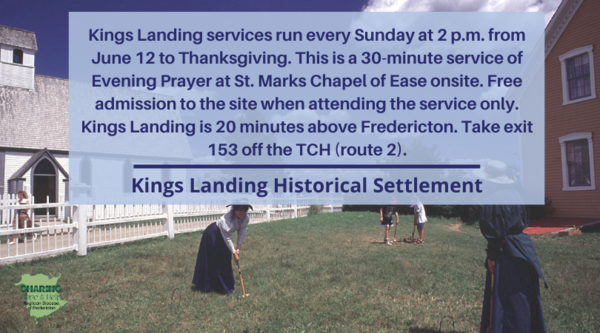 